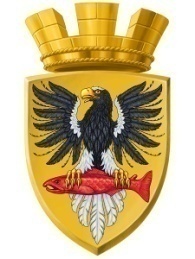                           Р О С С И Й С К А Я   Ф Е Д Е Р А Ц И ЯКАМЧАТСКИЙ КРАЙП О С Т А Н О В Л Е Н И ЕАДМИНИСТРАЦИИ ЕЛИЗОВСКОГО ГОРОДСКОГО ПОСЕЛЕНИЯот 29.01.2015					        №   41-п       г. ЕлизовоВ соответствии с положениями Градостроительного кодекса Российской Федерации, ст.14 Федерального закона от 06.10.2003 № 131-ФЗ «Об общих принципах организации местного самоуправления в Российской Федерации»,   п.14 ч.2 ст.7 Федерального закона от 24.07.2007 № 221-ФЗ «О государственном кадастре недвижимости»,  Постановлением Правительства РФ от 19.11.2014 № 1221 «Об утверждении Правил присвоения, изменения и аннулирования адресов», п. 72 Приказа Минэкономразвития РФ от 04.02.2010 № 42 «Об утверждении Порядка ведения государственного кадастра недвижимости», Правилами землепользования и застройки Елизовского городского поселения, принятыми  Решением Собрания депутатов Елизовского городского поселения от 07.09.2011 № 126 (с изменениями от 25.11.2014 № 669), на основании заявления кадастрового инженера  Куркина И.А.ПОСТАНОВЛЯЮ1.Установить для земельного участка, формируемого из земель государственной собственности в кадастровом квартале 41:05:0101004, ориентировочной площадью 2775 кв.м,  расположенного  в  территориальной зоне общественного назначения (ОДЗ 2), вид разрешенного использования –  «объекты социально-бытового назначения».2. Присвоить земельному участку,  формируемому из земель государственной собственности  в кадастровом квартале 41:05:0101004, ориентировочной площадью 2775 кв.м.  адрес: Россия, Камчатский край, Елизовский р-н, Елизово г., Связи ул., дом 1Б.3.Управлению делами администрации Елизовского городского поселения  (Т.С. Назаренко)  разместить  настоящее постановление на официальном сайте администрации Елизовского городского поселения  в сети «Интернет».4.Контроль за реализацией настоящего постановления  возложить на руководителя Управления архитектуры и градостроительства администрации  Елизовского городского поселения  О.Ю. Мороз.5. Постановление администрации Елизовского городского поселения от 11.12.2014 № 970-п «Об установлении вида разрешенного использования земельного участка, формируемого из земель государственной собственности в кадастровом квартале  41:05:0101004, местоположением: Камчатский край, Елизовский р-н, Елизово г., Связи ул., дом 1Б» считать утратившим силу.Глава администрации Елизовского городского поселения                                                           Л.Н. ШеметоваОб  установлении вида разрешенного использования и присвоении адреса земельному участку, формируемому из земель государственной собственности  в кадастровом квартале 41:05:0101004 ориентировочной площадью 2775 кв.м.